БАШКОРТОСТАН        РЕСПУБЛИКАҺЫ                  РЕСПУБЛИКА           БАШКОРТОСТАН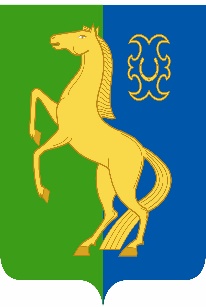 ЙӘРМӘКӘЙ  РАЙОНЫ   МУНИЦИПАЛЬ                             АДМИНИСТРАЦИЯ          СЕЛЬСКОГОРАЙОНЫНЫҢ   ИҪКЕ     СҮЛЛЕ   АУЫЛ                                ПОСЕЛЕНИЯ      СТАРОСУЛЛИНСКИЙСОВЕТЫ          АУЫЛ         БИЛӘМӘҺЕ                                               СЕЛЬСОВЕТ        МУНИЦИПАЛЬНОГО                 ХАКИМИӘТЕ                                                                       РАЙОНА     ЕРМЕКЕЕВСКИЙ     РАЙОН452195,   Иҫке Сүлле аулы,    Уҙәк  урамы,  84                                            452195, с. Старые Сулли, ул. Центральная.84тел.  2 – 63 – 73                                                                            тел.  2 – 63 – 73__________________________________________________________________________________________________________________ҠАРАР                                              № 13                             ПОСТАНОВЛЕНИЕ23 май 2023 й.	                                                                    23 мая 2023 г.Об утверждении Порядка принятия решений о предоставлении земельных участков, находящихся в муниципальной собственности сельского поселения Старосуллинский сельсовет муниципального района Ермекеевский район Республики Башкортостан, в аренду без торгов для реализации проектов в сфере импортозамещенияВ соответствии со статьей 8 Федерального закона от 14 марта 2022 года № 58-ФЗ «О внесении изменений в отдельные законодательные акты Российской Федерации», подпунктом «б» пункта    1     постановления     Правительства    Российской    Федерации от 9 апреля 2022 года № 629 «Об особенностях регулирования земельных отношений в Российской Федерации в 2022 и 2023 годах», постановлением Правительства  Республики Башкортостан от 17 апреля 2023 года №173 «Об утверждении Порядка принятия решений о предоставлении земельных участков, находящихся в государственной собственности Республики Башкортостан, и земельных участков, государственная собственность на которые не разграничена, в аренду без торгов для реализации проектов в сфере импортозамещения»ПОСТАНОВЛЯЮ:Утвердить     прилагаемый      Порядок     принятия     решений о предоставлении земельных участков, находящихся в муниципальной собственности сельского поселения Старосуллинский сельсовет муниципального района Ермекеевский район Республики Башкортостан, в аренду без торгов для реализации проектов в сфере импортозамещения.Установить,	что настоящее	постановление	вступает	в силу     с 1 мая 2023 года.Глава сельского поселения Старосуллинский сельсовет   	                                         Р.Х. АбдуллинУтвержденпостановлением	сельского поселения Старосуллинский сельсовет муниципального района Ермекеевский район Республики Башкортостанот 23 мая 2023 г. № 13Порядокпринятия решений о предоставлении земельных участков, находящихся в муниципальной собственности сельского поселения Старосуллинский сельсовет муниципального района Ермекеевский район Республики Башкортостан, в аренду без торгов для реализации проектов в  сфере импортозамещенияНастоящий Порядок определяет процедуру предоставления в 2023 году гражданам Российской Федерации или российским юридическим лицам земельных участков, находящихся в муниципальной собственности сельского поселения Старосуллинский сельсовет муниципального района Ермекеевский район Республики Башкортостан, в аренду без проведения торгов в целях осуществления видов экономической деятельности, необходимых для обеспечения импортозамещения в условиях введения ограничительных мер со стороны иностранных государств и международных организаций, перечень которых утвержден распоряжением Правительства Республики Башкортостан от 5 августа 2022 года № 916-p (далее — распоряжение № 916-p).Предоставление земельного участка в аренду без проведения торгов в соответствии с настоящим Порядком осуществляется в целях реализации проекта по производству продукции, необходимой для обеспечения импортозамещения (далее — проект), согласно перечню видов экономической деятельности, необходимых для обеспечения импортозамещения в условиях введения ограничительных мер со стороны иностранных государств и международных организаций, который устанавливается распоряжением N 916-p.Определение соответствия проекта целям осуществления деятельности по производству продукции для импортозамещения осуществляется согласно заключению о реализации проекта по производству продукции, необходимой для обеспечения импортозамещения (далее — заключение), по форме согласно приложению № 1 к настоящему Порядку.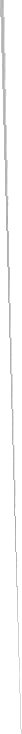 Порядок выдачи заключения и контроля за соблюдением арендатором земельного участка условий выданного заключения разрабатывается Министерством промышленности, энергетики и инноваций Республики Башкортостан и Министерством сельского хозяйства Республики Башкортостан (далее — отраслевой орган).В заключении предусматриваются срок реализации проекта с учетом сроков предоставления земельных участков в аренду согласно пункту 8 статьи 39.8 Земельного кодекса Российской Федерации, а также условия отзыва (прекращения) срока действия заключения при выявлении отсутствия мероприятий по реализации проекта.Контроль за исполнением заключения осуществляют отраслевые органы, выдавшие такое заключение. Механизм контроля за исполнением реализации проекта осуществляется путем мониторинга проекта в рамках сравнения фактических данных и данных, заложенных при выдаче заключения.В случае выявления несоответствия условиям заключения проекта, информация об этом направляется отраслевым органом в Администрацию муниципального района Ермекеевский район Республики Башкортостан (далее — Администрацию МР Ермекеевский район Республики РБ).В целях реализации проекта на земельном участке, предоставляемом в аренду без проведения торгов, гражданин Российской Федерации или российское юридическое лицо направляет в Администрацию сельского поселения Старосуллинский сельсовет муниципального района Ермекеевский район Республики Башкортостан заявление о предоставлении земельного участка в аренду без проведения торгов по форме согласно приложению № 2 к настоящему Порядку.В заявлении о предоставлении земельного участка в аренду без проведения торгов указываются:фамилия, имя, отчество (при наличии), место жительства заявителя и реквизиты документа, удостоверяющего личность заявителя (для индивидуального предпринимателя или гражданина Российской Федерации);наименование и место нахождения заявителя (для российскогоюридического лица), идентификационный номер налогоплательщика;кадастровый номер испрашиваемого земельного участка, поставленного на государственный кадастровый учет, границы которого установлены согласно нормам Федерального закона «О государственной регистрации недвижимости»;основание предоставления земельного участка;срок, на который заключается договор аренды земельного участка;цель использования земельного участка;почтовый адрес и (или) адрес электронной почты для связи с заявителем;наименование и код ОКВЭД планируемой к производству продукции в соответствии с распоряжением № 916-p.К заявлению о предоставлении земельного участка в аренду без проведения торгов прилагаются:бизнес-план реализации проекта по импортозамещению, включающий обязательные разделы:основные характеристики проекта (с указанием местоположения либо кадастровый номер земельного участка; с обоснованием площади испрашиваемого земельного участка, необходимой для реализации проекта);резюме проекта (краткое изложение сути и результатов реализации проекта);производственный план (аргументация выбора производственного процесса и характеристика технико-экономических показателей проекта согласно проектно-сметной документации);организационный план (структура организации, достаточность ресурсов);выписка из Единого государственного реестра индивидуальных предпринимателей или выписка из Единого государственного реестра юридических лиц;согласие      на      обработку      персональных       данных (для индивидуальных предпринимателей и для граждан Российской Федерации).Администрация сельского поселения Старосуллинский сельсовет муниципального района Ермекеевский район Республики Башкортостан в течение 5 рабочих дней с момента обращения направляет запросы:в отраслевой орган исполнительной власти Республики Башкортостан, к сфере управления которого относится заявленный вид деятельности, для оценки бизнес-плана и определения соответствия проекта целям осуществления деятельности по производству продукции для импортозамещения;в Управление Федеральной службы государственной регистрации, кадастра и картографии по Республике Башкортостан в целях получения выписки из Единого государственного реестра недвижимости на земельный участок для определения правообладателя земельного участка.В случае непредставления индивидуальным предпринимателем или российским юридическим лицом выписки (информации) из Единого государственного реестра юридических лиц или выписки (информации) из Единого государственного реестра индивидуальных предпринимателей по собственной инициативе указанные сведения запрашиваются Администрацией сельского поселения Старосуллинский сельсовет муниципального района Ермекеевский район Республики Башкортостан в порядке, установленном законодательством Российской Федерации, в том числе в порядке межведомственного информационного взаимодействия.Администрация сельского поселения Старосуллинский сельсовет муниципального района Ермекеевский район Республики Башкортостан после получения ответов на запросы, указанные   в   пункте    6    настоящего    Порядка,  в    срок   не    более чем 20 рабочих дней со дня поступления заявления совершает одно из следующих действий:обеспечивает подготовку и согласование проекта договора аренды земельного участка по форме, утвержденной приказом Минземимущества РБ от 24 августа 2020 года № 1263-к «Об утверждении примерных форм документов», его подписание и направление заявителю;принимает решение об отказе в удовлетворении заявления при наличии оснований, указанных в пункте 10 настоящего Порядка, и направляет его заявителю.В договоре аренды земельного участка указываются: обязательства арендатора по реализации проекта;запрет на изменение вида разрешенного использования земельного участка и условие об одностороннем отказе арендодателя от такого договора в случае неиспользования земельного участка для целей реализации проекта.Срок действия договора аренды устанавливается на срок действия заключения.Договор аренды подлежит расторжению Администрацией сельского поселения Старосуллинский сельсовет муниципального района Ермекеевский район Республики Башкортостан в одностороннем порядке в случае, если от отраслевого органа поступила информация об отзыве (прекращении) срока действия заключения.Администрация сельского поселения Старосуллинский сельсовет муниципального района Ермекеевский район Республики Башкортостан в течение 30 рабочих дней с момента получения информации от отраслевого органа об отзыве (прекращении) срока действия заключения направляет арендатору уведомление о расторжении договора аренды в одностороннем порядке.Администрация сельского поселения Старосуллинский сельсовет муниципального района Ермекеевский район Республики Башкортостан не позднее 10 рабочих дней с даты заключения договора аренды земельного участка информирует отраслевой орган о заключении данного договора.Администрация сельского поселения Старосуллинский сельсовет муниципального района Ермекеевский район Республики Башкортостан отказывает в удовлетворении заявления в следующих случаях:непредоставление заявителем информации и документов, указанных в пункте 5 настоящего Порядка;наличие основания для отказа в предоставлении земельного участка в соответствии со статьей 39.16 Земельного кодекса Российской Федерации;недостоверность информации, представленной заявителем; отрицательное заключение отраслевого органа.В случае выявления сведений об отсутствии осуществляемой деятельности в сфере импортозамещения отраслевым органом, выдавшим заключение, в течение 30 дней с момента установления достоверности соответствующих сведений в Администрацию МР Ермекеевский район РБ направляется информация об отзыве (прекращении) срока действия заключения.Информация о кадастровом номере земельного участка, об отраслевом органе, выдавшем заключение, об арендаторе, а также реестровый номер согласно перечню видов экономической деятельности, необходимых для обеспечения импортозамещения, утвержденному распоряжением № 916-p, размещаются на официальном сайте Администрации сельского поселения Старосуллинский сельсовет муниципального района Ермекеевский район Республики Башкортостан в информационно-телекоммуникационной сети Интернет.Приложение № 1к Порядку принятия решений о предоставлении земельных участков, находящихся в муниципальной собственности сельского поселения Старосуллинский сельсовет муниципального района Ермекеевский район Республики Башкортостан, и земельных участков, государственная собственность на которые не разграничена, в аренду без торгов для реализации проектов в сфере импортозамещенияЗАКЛЮЧЕНИЕo реализации проекта по производству продукции, необходимой для обеспечения импортозамещения, в соответствии с распоряжением Правительства Республики Башкортостанот 5 августа 2022 года № 916-p(место составления)«	»	20 	Настоящее заключение выдано  	(наименование лица, осуществляющего проект по импортозамещениюОГРН, ИНН, место нахождения — для юридических лиц;фамилия, имя, отчество, адрес места жительства, ОГРНИП, ИНН — для индивидуальных предпринимателей)Вид экономической деятельности	,(наименование, ОКВЭД)предусмотренный распоряжением Правительства Республики Башкортостан 5 августа 2022 года № 916-p.2Информация о проекте(наименование органа, выдавшего заключение)(Ф.И.О. ответственного лица)Приложение № 2к Порядку принятия решений о предоставлении земельных участков, находящихся в муниципальной собственности сельского поселения Старосуллинский сельсовет муниципального района Ермекеевский район Республики Башкортостан, и земельных участков, государственная собственность на которые не разграничена, в аренду без торгов для реализации проектов в сфере импортозамещенияВ Администрацию сельского поселения Старосуллинский сельсовет муниципального района Ермекеевский район Республики БашкортостанОт 	(Ф.И.О. (последнее — при наличии), для российских юридических лиц наименование)почтовый адрес  	адрес электронной почты	, телефон  		ЗАЯВЛЕНИЕна предоставление земельного участка в аренду без торгов для реализации проектов в сфере импортозамещенияНа	основании	постановления	Правительства	Российской	Федерации от 9 апреля 2022 года №		629 «Об особенностях регулирования земельных отношений	Российской	Федерации		в	2022-2023			годах»,	распоряжения Правительства Республики Башкортостан от 5 августа 2022 № 916-p прошу предоставить		в			аренду	без		торгов		земельный	участок	из категории																									 с кадастровым номером									, площадью				КВ. М, расположенный по адресу																			, для целей														на срок									, наименование вида экономической деятельности (код ОКВЭД)					, находящийся в муниципальной собственности сельского поселения Старосуллинский сельсовет муниципального района Ермекеевский район Республики Башкортостан.2Способ получения результата рассмотрения заявления (отметить нужное):в виде бумажного документа в Администрации сельского поселения Старосуллинский сельсовет муниципального района Ермекеевский район Республики Башкортостан;в виде бумажного документа посредством почтового отправления; в виде отправления на адрес электронной почты.Почтовый  адрес, адрес электронной  почты, номер телефона для связи с     Заявителем или представителем заявителя:Заявитель:(наименование — для российского юридического лица, Ф.И.О. (последнее — при наличии) — для гражданина. индивидуального предпринимателя)М.П. (при наличии)К заявлению прилагаются:(дата)	(Ф.И.О. (последнее - при наличии))	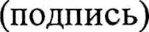 №п/пУсловия заключения проекта по производству продукции, необходимой для обеспечения импортозамещенияЗначение показателя1232Соответствие проекта целямосуществления деятельности по производству продукции для импортозамещениясоответствует/не соответствует (с указанием пункта(-ов) согласно перечню, утвержденному распоряжениемПравительства Республики Башкортостан 5 августа 2022 года № 916-p)/информация отсутствует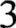 Наличие объема финансируемых средств для реализации проектаобъем собственных и заемныхсредств (указать)/ финансирование отсутствует4Срок действия заключения, накоторый заключается договор аренды земельного участкана период реализации проекта(У	*)Адрес места нахожденияроссийского юридического лица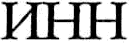 СчетБанкКорреспондентский счетПаспортные данные (номер,серия, кем и когда выдан паспорт) — для гражданина, индивидуальногопредпринимателяАдрес регистрации — длягражданинаТелефоныЭлектронный адрес